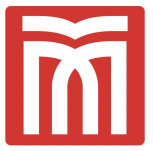 MUŞ ALPARLAN ÜNİVERSİTESİFEN EDEBİYAT FAKÜLTESİFELSEFE BÖLÜMÜBİRİM İÇ DEĞERLENDİRME RAPORU2024ÖzetKalite Güvence Sistemi Muş Alparslan Üniversitesi’nin bir birimi olarak Felsefe Bölümü tarafından kurumsal anlamda kalite kültürünün yaygınlaşma ve içselleşme düzeyi, misyon ve hedefleriyle uyumlu olarak kalite güvencesi mekanizmaları ile izleme ve iyileştirme çalışmalarını içerecek şekilde yazılan bir öz değerlendirme raporudur. Birim iç değerlendirme raporu bölümün iç ve dış değerlendirme süreçlerini izlemesi, güçlü ve gelişmeye açık yönlerini tespit etmesi ve iyileştirilmesi gereken yönlerin somut olarak değerlendirilmesi noktasında bir yol haritası olarak görülmüştür. Bu doğrultuda 2023 yılında kalite güvence sisteminin eksik kalan taraflarını tamamlamak ve süreç içinde bölümün akredite olmasını hedeflemektir. Birim Hakkında BilgilerFelsefe Bölümü TarihçesiMuş Alparslan Üniversitesi Fen Edebiyat Fakültesi Felsefe Bölümü ilk olarak 2009- 2010 eğitim öğretim yılında öğrenci almaya başlamıştır. 2009- 2010 eğitim öğretim yılında 83 öğrenci kabul eden felsefe bölümü ilk mezunlarını toplamda 75 öğrenciyle 2013 yılında vermiştir. 2013 yılında Van Yüzüncü yıl Üniversitesi Felsefe Bölümü ile ortak yüksek lisans açmış 2016 yılından beri mezun vermeye başlamıştır. Az sayıda bir akademik kadro ile başlangıç yapmış olan felsefe bölümü bir Profesör, yedi doktora öğretim üyesi, yedi araştırma görevlisi ve bir öğretim görevlisi ile halen eğitim öğretime devam etmektedir. Felsefe Bölümü ayrıca 2016 yılında Sosyoloji bölümü Çift Anadal programını başlatarak 2017 yılında Çift Anadal programında toplamda altı öğrenci mezun etmiştir. Lisans olarak 2013 yılından bu yana toplamda 430 mezun vermiştir. Hali hazırda 229 öğrenci eğitim ve öğrenimine devam etmektedir.Misyon ve VizyonFelsefe Bölümünün temel amacı öğrenciye metafizik, etik, mantık, siyaset felsefesi, estetik, bilim felsefesi, dil felsefesi, din felsefesi ve bilgi felsefesi gibi temel felsefe disiplinlerini öğretmektir. Bu öğretimin sonucunda amaçlanan ise öğrencilere çağın problemlerini değerlendirmede eleştirel bir bakış açısı ve felsefi yetkinlik kazandırmaktır. Felsefe bölümü mezunları Milli Eğitim Bakanlığı çatısı altında felsefe öğretmeni olabilmekte veya özel okullarda öğretmenlik yapabilmektedirler. Medya endüstrisinde kültür ve sanat ile ilgili alanlarda ve üniversitelerde akademisyen olarak çalışabilmektedirler.İnsan varoluşsal olanakları ile sınırlarını aşabilen ve kendine yeni imkânlar yaratan bir varlıktır. Bugüne kadar oluşturduğu bilim, sanatlar, teknoloji vb. bütün etkinlikler; bunun bir göstergesi olarak değerlendirilebilir. Ancak bu etkinlikleri yapıp, içinde bulunduğu durumu aşarak geleceğe uzanabilmesi için düşünsel ufuklarını genişletmesi ve yaratıcı çözümler bulması ve de olaylara bütüncül ve eleştirel bir şekilde yaklaşması şarttır. Felsefe eğitimi, sahip olduğu bütün disiplinleri ile birlikte insanlara bu yetenekleri sağlar. Ayrıca felsefi düşünme ile yani eleştirel, bütüncül ve sorgulayıcı bir düşünme tarzı ile insanlar, geçmişin doğru yorumlanmasında, şimdiyi idrak etmede ve gelecek ile ilgili öngörülerde bulunmada daha yetkin olabilirler.Bu önemli eğitimsel kazanımların yanı sıra öğrencilerimiz lisans eğitimi boyunca kültürler arası felsefi düşünceleri karşılaştırma imkânı bulur. Böylece, felsefe tarihi boyunca dile getirilmiş farklı felsefi görüşler içindeki ortak kaygıları fark ederek kendi kültürü açısından yararlanabileceği düşünsel bir araç oluşturabilirler. Felsefenin temel disiplinlerinden olan Etik dersi sayesinde, evrensel insani değerler dâhilinde birlikte yaşamanın nasıl bir dikkat gerektirdiğini görebilirler.Öğrencilerimizden beklentimiz, lisans eğitimleri aracılığıyla hem kendilerini hem de içinde bulundukları toplumu geliştirecek pratikleri elde etmeleridir.Bu bölümde, birimin tarihsel gelişimi, misyonu, vizyonu, değerleri, hedefleri, organizasyon yapısı ve iyileştirme alanları hakkında bilgi verilmeli ve aşağıdaki hususları içerecek şekilde düzenlenmelidir.1. İletişim Bilgileri Bölüm Başkanı Adı Soyadı: Dr. Öğr. Üyesi Mehmet Fatih IŞIKE-posta: mf.isik@alparslan.edu.tr Bölüm Başkanı Telefon: 0536 038 21 66Kalite Komisyonu Başkanı: Dr. Öğr. Üyesi Önder TİLCİ Kalite Komisyonu Başkanı E-posta: o.tilci@alparslan.edu.tr. Kalite Komisyonu Başkanı Telefon: 0507 203 20 782. Tarihsel Gelişim (Birim Hakkında):   Muş Alparslan Üniversitesi Fen Edebiyat Fakültesi Felsefe Bölümü ilk olarak 2009- 2010 eğitim öğretim yılında öğrenci almaya başlamıştır. 2009- 2010 eğitim öğretim yılında 83 öğrenci kabul eden felsefe bölümü ilk mezunlarını toplamda 75 öğrenciyle 2013 yılında vermiştir. 2013 yılında Van Yüzüncü yıl Üniversitesi Felsefe Bölümü ile ortak yüksek lisans açmış 2016 yılından beri mezun vermeye başlamıştır. Az sayıda bir akademik kadro ile başlangıç yapmış olan felsefe bölümü bir Profesör, yedi doktora öğretim üyesi, yedi araştırma görevlisi ve bir öğretim görevlisi ile halen eğitim öğretime devam etmektedir. Felsefe Bölümü ayrıca 2016 yılında Sosyoloji bölümü Çift Anadal programını başlatarak 2017 yılında Çift Anadal programında toplamda altı öğrenci mezun etmiştir. Lisans olarak 2013 yılından bu yana toplamda 430 mezun vermiştir. Hali hazırda 229 öğrenci eğitim ve öğrenimine devam etmektedir.A.LİDERLİK, YÖNETİŞİM ve KALİTE A.1. Liderlik ve Kalite MAUN Felsefe Bölümü yönetimi kurumda kalite güvencesi kültürünün oluşturulmasına, tüm iç ve dış paydaşlarca benimsenmesine ve yaygınlaştırılmasına önem vermektedir. Kalite güvencesi sistemi süreçleri dahilinde kurumda gerçekleştirilen her kademedeki faaliyetler liderler tarafından desteklenmektedir. Bu çerçevede; kalite çalışmaları kapsamında, kurumun amaç ve hedefleri ile ilgili görüş ve önerilerini iletebilmeleri için akademik birimlerde toplantılar yapılmakta ve bu toplantılarda öneri ve istekler değerlendirilmektedir. Bölümde, Kalite Komisyonunun, Kalite Koordinatörlüğü’nün, Kalite Alt Komisyonlarının oluşturduğu amaç ve hedefler tüm birimler tarafından benimsenmekte ve etkin bir liderlikle teşvik edilmektedir. A.1.1. Yönetişim modeli ve idari yapı Olgunluk Düzeyi (3) - Kurumun yönetişim modeli ve organizasyonel yapılanması birim ve alanların genelini kapsayacak şekilde faaliyet göstermektedir. Felsefe Bölümü’ndeki mevcut idari yapı ve yönetişim modeli, Kalite süreçlerinin uygulanması ve işler bir kalite kültürünün oluşması doğrultusunda inşa edilmektedir. Bölümün organizasyonel şeması ve yönetişim esasları bu çerçevede oluşturulmaktadır. Kanıtlar:http://felsefe.fenedebiyatf.alparslan.edu.tr/tr/page/8620 http://felsefe.fenedebiyatf.alparslan.edu.tr/trA.1.2. Liderlik Felsefe Bölümü başkanı, bölümün değerleri ve hedefleri doğrultusunda stratejilerinin yanı sıra; yetki paylaşımını, ilişkileri, zamanı, kurumsal motivasyon ve stresi de etkin ve dengeli biçimde yönetmektedir. Akademik ve idari birimler ile tüm bölüm elemanları arasında etkin bir iletişim ağı oluşturulmuştur. Olgunluk Düzeyi (3)- Felsefe Bölümünde kaliteyi kalıcı hale getirmek ve kurumsal kültürü oluşturmak için kurumdaki değerler ve beklentilere uygun bir liderlik anlayışı sürdürülmektedir. Kurumun geneline yayılmış, kalite güvencesi sistemi ve kültürünün gelişimini destekleyen etkin liderlik uygulamaları bulunmaktadır. Kanıtlar: http://felsefe.fenedebiyatf.alparslan.edu.tr/tr/page/4959 http://felsefe.fenedebiyatf.alparslan.edu.tr/tr/page/7753 http://felsefe.fenedebiyatf.alparslan.edu.tr/tr/page/4960 A.1.3. Kurumsal dönüşüm kapasitesi Yükseköğretim ekosistemi içerisindeki değişimleri, küresel eğilimleri, ulusal hedefleri ve paydaş beklentilerini dikkate alarak kurumun geleceğe hazır olmasını sağlayan yönetim yetkinliği vardır. Geleceğe uyum için amaç, misyon ve hedefler doğrultusunda kurumu dönüştürmek üzere değişim yönetimi, kıyaslama, yenilik yönetimi gibi yaklaşımları kullanır ve kurumsal özgünlüğü güçlendirir. Olgunluk düzeyi (4)- Amaç, misyon ve hedefler doğrultusunda gerçekleştirilen değişim yönetimi uygulamaları izlenmekte ve önlemler alınmaktadır. Kanıtlar: http://felsefe.fenedebiyatf.alparslan.edu.tr/tr/page/5114 Bölüm web sayfasından ulaşılabilecek, Felsefe Bölümü yönetimi olarak belirlenen yönetim ilke ve esasları metni: FELSEFE BÖLÜMÜ YÖNETİM İLKE VE ESASLARIKurumların verimli ve başarılı bir vizyona sahip olması temel bir hedeftir. Bu hedefingerçekleşmesinde birçok faktörün rol oynadığı kuşku götürmez bir gerçektir. Ancak bufaktörler içinde yönetim mekanizmasının etkin ve doğru şekilde işlemesinin en önemli faktörolduğu da unutulmamalıdır. Felsefe Bölümü olarak yeni dönemde yönetim mekanizmasınınişlemesinde aşağıdaki ilkeleri benimsiyoruz.1. Kurumsal Kültürün Birimde İnşa Edilmesi2. İletişim Kanallarının Açık Tutulması ve Şeffaflık İlkeleriyle Gerçekleşmesi3. Sürece Etkin Katılım Ortamının Oluşturulması4. Disiplin Mekanizmasının Sürekliliğini Öne Çıkarmak5. Sosyal Sorumluluk Bilinci İmajı Oluşturmak6. Fikir Alış-Verişi ve Müzakere İlkesini Önemsemek7. Adalet Eksenli Mekanizmaya İşlerlik Kazandırmak8. Esnekliğin ve Uyumun İlkesel Koşullar Doğrultusunda Birimde FaalŞekilde İşlemesi9. Eğitim ve Gelişim Koşullarının Birimde Daha Verimli Hale Getirilmesi10. Farklılıkların Zenginlik Olduğu Bilincini Felsefe Ruhuyla Birleştirmek11. Takım Çalışmasıyla Sorunların Üstesinden GelmekA.1.4. İç Kalite Güvencesi Mekanizmaları Felsefe Bölümü içerisinde sistematik bir işbölümü mevcuttur. Olağan ve rutin bir biçimde gerçekleştirilen toplantılarda her eğitim-öğretim dönemi için verilecek lisans ve yüksek lisan dersleri, o dönem gerçekleştirilecek olan bilimsel etkinlikler, bölüm içinde gerçekleştirilecek olan sunum ve seminerler ve genel olarak iş akışı planlanmakta ve ilgili görevlendirmeler EBYS (Elektronik Belge Yönetim Sistemi) üzerinden yapılmaktadır. İlgili takvim yılı içerisinde hazırlanan bu planlar, tanımlanmış sorumluluk ve yetkiler çerçevesinde yapılmaktadır. Bunun yanı sıra bölüm içerisindeki her öğretim üyesinin ilgili takvim yılında yapmış olduğu bilimsel yayınlar, katıldığı bilimsel toplantı ve etkinlikler ve dahil olduğu bilimsel projeler düzenli olarak takip edilmekte, kayıt altına alınmakta ve ve belirli teşvik süreçleri işletilmektedir. Bu yolla bölüm içi kalite standartlarının sürekli bir biçimde yükseltilmesi hedeflenmektedir. Olgunluk Düzeyi (3) - İç kalite güvencesi sistemi kurumun geneline yayılmış, şeffaf ve bütüncül olarak yürütülmektedir. Kanıtlar: http://felsefe.fenedebiyatf.alparslan.edu.tr/tr/page/8622 http://felsefe.fenedebiyatf.alparslan.edu.tr/tr/page/8621 http://felsefe.fenedebiyatf.alparslan.edu.tr/tr/news-detail/2368 http://felsefe.fenedebiyatf.alparslan.edu.tr/tr/news-detail/2243 A.1.5. Kamuoyunu Bilgilendirme ve Hesap Verilebilirlik Felsefe Bölümü içerisindeki iş akışı, eğitim-öğretim faaliyetleri ve her türden bilimsel etkinlikler, kamuoyu tarafından kolaylıkla erişilebilecek bir biçimde organize edilmektedir. Bölüme ait web sayfası düzenli olarak güncellenmekte, ilgili her türden bilgiye kamuoyu tarafından erişim hizmeti sağlanmaktadır. Kamuoyu ile paylaşılan tek tek öğretim üyelerinin ve bölümün elektronik posta adresleri aracılığıyla bölüm faaliyetleri hakkında geri bildirimler alınmakta ve alınan bu geri bildirimler eşliğinde gerçekleştirilen etkinlikler değerlendirilmektedir. Olgunluk Düzeyi (4) - Kurumun kamuoyunu bilgilendirme ve hesap verebilirlik mekanizmaları izlenmekte ve paydaş görüşleri doğrultusunda iyileştirilmektedir. Kanıtlar:http://felsefe.fenedebiyatf.alparslan.edu.tr/tr/announcements-all http://felsefe.fenedebiyatf.alparslan.edu.tr/tr/news-all http://felsefe.fenedebiyatf.alparslan.edu.tr/trA.2. Misyon ve Stratejik AmaçlarKurum hakkındaki genel bilgiler ile kurumun liderlik, yönetişim ve kalite, eğitim ve öğretim, araştırma ve geliştirme ile toplumsal katkı süreçleriyle ilgili bilgilere ilk yıl raporunda yer verildikten sonra, izleyen yıllarda benzer bilgilerin yeniden verilmesine gerek yoktur. Yalnızca değişen/geliştirilen yönlere ve ilerleme kaydedilemeyen noktalara ilişkin açıklamalara yer verilmesi beklenmektedir. Gerektiği durumlarda daha önceki yıllarda hazırlanan BİDR’lere yıl belirtilerek atıfta bulunulabilir. Kurum, daha önce dış değerlendirme program(lar)ına dâhil olmuş ise KGBR/KAR/İzleme Raporu/Ara Değerlendirme Raporunda yer alan geri bildirimler kapsamında gerçekleştirilen iyileştirme faaliyetlerine, bu kapsamdaki somut iyileştirme sonuçlarına ve ilerleme kaydedilemeyen noktalar ile bunların nedenlerine yer verilmelidir.A.2.1. Misyon, vizyon ve politikalar Olgunluk Düzeyi (3) Misyon ve vizyon ifadesi tanımlanmıştır, kurum çalışanlarınca bilinir ve paylaşılır. Kuruma özeldir, sürdürülebilir bir gelecek yaratmak için yol göstericidir. Kalite güvencesi politikası vardır, paydaşların görüşü alınarak hazırlanmıştır. Politika kurum çalışanlarınca bilinir ve paylaşılır. Politika belgesi yalın, somut, gerçekçidir. Sürdürülebilir kalite güvencesi sistemini ana hatlarıyla tarif etmektedir. Kalite güvencesinin yönetim şekli, yapılanması, temel mekanizmaları, merkezi kurgu ve birimlere erişimi açıklanmıştır. Felsefe Bölümünün temel amacı öğrenciye metafizik, etik, mantık, siyaset felsefesi, estetik, bilim felsefesi, dil felsefesi, din felsefesi ve bilgi felsefesi gibi temel felsefe disiplinlerini öğretmektir. Bu öğretimin sonucunda amaçlanan ise öğrencilere çağın problemlerini değerlendirmede eleştirel bir bakış açısı ve felsefi yetkinlik kazandırmaktır. Felsefe bölümü mezunları Milli Eğitim Bakanlığı çatısı altında felsefe öğretmeni olabilmekte veya özel okullarda öğretmenlik yapabilmektedirler. Medya endüstrisinde kültür ve sanat ile ilgili alanlarda ve üniversitelerde akademisyen olarak çalışabilmektedirler. İnsan varoluşsal olanakları ile sınırlarını aşabilen ve kendine yeni imkânlar yaratan bir varlıktır. Bugüne kadar oluşturduğu bilim, sanatlar, teknoloji vb. bütün etkinlikler; bunun bir göstergesi olarak değerlendirilebilir. Ancak bu etkinlikleri yapıp, içinde bulunduğu durumu aşarak geleceğe uzanabilmesi için düşünsel ufuklarını genişletmesi ve yaratıcı çözümler bulması ve de olaylara bütüncül ve eleştirel bir şekilde yaklaşması şarttır. Felsefe eğitimi, sahip olduğu bütün disiplinleri ile birlikte insanlara bu yetenekleri sağlar. Ayrıca felsefi düşünme ile yani eleştirel, bütüncül ve sorgulayıcı bir düşünme tarzı ile insanlar, geçmişin doğru yorumlanmasında, şimdiyi idrak etmede ve gelecek ile ilgili öngörülerde bulunmada daha yetkin olabilirler. Bu önemli eğitimsel kazanımların yanı sıra öğrencilerimiz lisans eğitimi boyunca kültürler arası felsefi düşünceleri karşılaştırma imkânı bulur. Böylece, felsefe tarihi boyunca dile getirilmiş farklı felsefi görüşler içindeki ortak kaygıları fark ederek kendi kültürü açısından yararlanabileceği düşünsel bir araç oluşturabilirler. Felsefenin temel disiplinlerinden olan Etik dersi sayesinde, evrensel insani değerler dâhilinde birlikte yaşamanın nasıl bir dikkat gerektirdiğini görebilirler. Öğrencilerimizden beklentimiz, lisans eğitimleri aracılığıyla hem kendilerini hem de içinde bulundukları toplumu geliştirecek pratikleri elde etmeleridir.Aynı şekilde eğitim ve öğretim (uzaktan eğitimi de kapsayacak şekilde), araştırma ve geliştirme, toplumsal katkı, yönetişim sistemi ve uluslararasılaşma politikaları vardır ve kalite güvencesi politikası için sayılan özellikleri taşır. Bu politika ifadelerinin somut sonuçları, uygulamalara yansıyan etkileri vardır; örnekleri sunulabilir. Örnek KanıtlarFelsefe Bölümü’nün kendisi için belirlediği vizyon, misyon ve değerler setine aşağıdaki linkten ulaşmak mümkündür.http://felsefe.fenedebiyatf.alparslan.edu.tr/tr/page/5114 Belirlenmiş misyonlara ulaşmak için Felsefe Bölümü’nün izlediği politikalar ve Uzaktan Eğitim gibi paydaşlıklara dair bilgiler aşağıdaki linklerde mevcuttur.http://uzem.merkezler.alparslan.edu.tr/tr A.2.2. Stratejik amaç ve hedefler Olgunluk Düzeyi (3) Stratejik Plan* kültürü ve geleneği vardır, mevcut dönemi kapsayan, kısa/orta uzun vadeli amaçlar, hedefler, alt hedefler, eylemler ve bunların zamanlaması, önceliklendirilmesi, sorumluları, mali kaynakları bulunmaktadır, tüm paydaşların görüşü alınarak (özellikle stratejik paydaşlar) hazırlanmıştır. Mevcut stratejik plan hazırlanırken bir öncekinin ayrıntılı değerlendirilmesi yapılmış ve kullanılmıştır; yıllık gerçekleşme takip edilerek ilgili kurullarda tartışılmakta ve gerekli önlemler alınmaktadır.Örnek Kanıtlar Stratejik amaç ve hedeflere ulaşmak için Felsefe Bölümü’nün kalite güvence sistemi organizasyon yapısını içeren bilgiler aşağıdaki linktedir.http://felsefe.fenedebiyatf.alparslan.edu.tr/tr/page/7753 Mevcut ve mezun öğrencilerimizi takip etmeyi sağlayan yetenek kapısı uygulaması KARGEM ile yürütülmektedir. Link aşağıdadırhttp://kariyer.merkezler.alparslan.edu.tr/tr A.2.3. Performans yönetimi Olgunluk Düzeyi (3)Örnek Kanıtlar Felsefe Bölümü hedeflerinin belirlendiği kalite komisyonu toplantısı aşağıdaki linktedir. http://felsefe.fenedebiyatf.alparslan.edu.tr/tr/news-detail/2168 A.3. Yönetim SistemleriKurum hakkındaki genel bilgiler ile kurumun liderlik, yönetişim ve kalite, eğitim ve öğretim, araştırma ve geliştirme ile toplumsal katkı süreçleriyle ilgili bilgilere ilk yıl raporunda yer verildikten sonra, izleyen yıllarda benzer bilgilerin yeniden verilmesine gerek yoktur. Yalnızca değişen/geliştirilen yönlere ve ilerleme kaydedilemeyen noktalara ilişkin açıklamalara yer verilmesi beklenmektedir. Gerektiği durumlarda daha önceki yıllarda hazırlanan BİDR’lere yıl belirtilerek atıfta bulunulabilir. Kurum, daha önce dış değerlendirme program(lar)ına dâhil olmuş ise KGBR/KAR/İzleme Raporu/Ara Değerlendirme Raporunda yer alan geri bildirimler kapsamında gerçekleştirilen iyileştirme faaliyetlerine, bu kapsamdaki somut iyileştirme sonuçlarına ve ilerleme kaydedilemeyen noktalar ile bunların nedenlerine yer verilmelidir.A.3.1. Bilgi yönetim sistemi Olgunluk Düzeyi (3)Kurumun önemli etkinlikleri ve süreçlerine ilişkin veriler toplanmakta, analiz edilmekte, raporlanmakta ve stratejik yönetim için kullanılmaktadır. Akademik ve idari birimlerin kullandıkları Bilgi Yönetim Sistemi entegredir ve kalite yönetim süreçlerini beslemektedir. Bilgi Yönetim Sistemi güvenliği, gizliliği ve güvenilirliği sağlanmıştır.Bölüm başkanlığımız personelleri ile ilgili akademik ve iletişim bilgileri Personel Bilgi Sistemi’nde bulunmaktadır. Üniversitemizin web sayfasında yer alan bu sistem sayesinde çalışanların bilgilerine kolaylıkla erişim sağlanmaktadır. Personel Bilgi Sisteminde tüm personelin akademik, iletişim ve görev bilgileri saklanmaktadır. Bu bilgiler açık olup üniversite personelinin ulaşılabilir olmasını sağlamaktadır. Elektronik Belge Yönetim Sistemi (EBYS), bölüm başkanlığımızda belge ve bilgi alışverişinin elektronik ortama aktarılmasını ve internet üzerinden bu bilgilerin anlık olarak yönetilmesini amaçlayan bir sistemdir. Ayrıca kurum içi ve kurum dışı yazışmalarımıza ait süreçleri standart forma getiren sistemle birlikte harcanan 13 kaynaklar (kâğıt, fotokopi, toner, insan gücü ) asgari düzeye indirgenmiştir. EBYS’deki yazışmaların kaydı tutularak kurumsal hafıza oluşturulmaktadır. Böylece geriye dönük evrak denetimi ve kontrolü sağlanabilmektedir.Örnek Kanıtlar A.3.2. İnsan kaynakları yönetimi Olgunluk Düzeyi (4) İnsan kaynakları yönetimine ilişkin kurallar ve süreçler bulunmaktadır. Şeffaf şekilde yürütülen bu süreçler kurumda herkes tarafından bilinmektedir. Eğitim ve liyakat öncelikli kriter olup, yetkinliklerin arttırılması temel hedeftir. Çalışan (akademik-idari) memnuniyet, şikayet ve önerilerini belirlemek ve izlemek amacıyla geliştirilmiş olan yöntem ve mekanizmalar uygulanmakta ve sonuçları değerlendirilerek iyileştirilmektedir.Örnek Kanıtlar Akademik Genel Kurula KatılımKalite Komisyonu Toplantılarına KatılımEğiticilerin Eğitimi Programına Öğretim Üyeleri KatıldıA.3.3. Finansal yönetim Olgunluk Düzeyi (4) Bölüm başkanlığında finansal kaynakların yönetim süreçleri izlenmekte ve iyileştirilmektedir.Başkanlığımızca mali kaynakların yönetimi; 5018 sayılı Kamu Mali Yönetimi ve Kontrol Kanunu, 4734 sayılı Kamu İhale Kanunu, 4735 sayılı Kamu İhale Sözleşmeleri Kanunu, 657 sayılı Devlet Memurları Kanunları, 6245 sayılı Harcırah Kanunları ve Yönetmelikleri, Merkezi Yönetim Harcama Belgeleri Yönetmeliği, Ön Ödeme Usul ve Esasları Hakkında Yönetmelikler, Taşınır Mal Yönetmeliği, Mal Alım İhaleleri Alımı Yönetmeliği, Hizmet Alım İhaleleri Yönetmeliği vb. kanun, yönetmelik ve mevzuatlar çerçevesinde yapılmaktadır. Kanıtlar: https://www.mevzuat.gov.tr/mevzuatmetin/1.5.5018.pdfhttps://www.mevzuat.gov.tr/mevzuatmetin/1.5.4734.pdfhttps://www.mevzuat.gov.tr/MevzuatMetin/1.5.4735-20140910.pdfhttps://www.mevzuat.gov.tr/MevzuatMetin/1.5.657-20140206.pdfhttps://www.mevzuat.gov.tr/mevzuat?MevzuatNo=6245&MevzuatTur=1&MevzuatTertip=3     A.3.4. Süreç yönetimi Olgunluk Düzeyi (4) Bölüm başkanlığında süreç yönetimi mekanizmaları izlenmekte ve ilgili paydaşlarla değerlendirilerek iyileştirilmektedir.Bölüm başkanlığımız iç kontrole önem veren ve iç kontrol mekanizmaları üzerinden gelen geri dönütlerle kalite uygulamalarını hayata geçirerek kendisini geliştirmeye çalışır. Yükseköğretim Kalite Güvencesi ve Yükseköğretim Kalite Kurulu Yönetmeliği çerçevesinde birimimizdeki tüm personelinin donanım sahibi olmasını, onların daha etkin ve verimli çalışmasını sağlamayı hedeflemiştir.Kanıtlar: Bölüm başkanlığımızda süreç yönetimi, Hazine ve Maliye Bakanlığının 26.12.2007 tarihli Kamu İç Kontrol Standartları Tebliği ile 04.02.2009 tarihli Kamu İç Kontrol Standartları Uyum Eylem Planı Rehberi doğrultusunda hazırlanan ve 2010 yılında yayımlanan İç Kontrol Uyum Eylem Planı ve Yol Haritası doğrultusunda yapılmaktadır. Süreç yönetiminde yayımlanan 02.12.2013 tarihli Kamu İç Kontrol Standartlarına Uyum Genelgesi ve 07.02.2014 tarihli Kamu İç Kontrol Rehberi gibi yenilenmeler takip edilmekte ve gerekli görülen alanlarda güncellemeler yapılmaktadır.A.4. Paydaş KatılımıA.4.1. İç ve dış paydaş katılımı Olgunluk Düzeyi (4) Paydaş katılım mekanizmalarının işleyişi izlenmekte ve bağlı iyileştirmeler gerçekleştirilmektedir.Bölüm başkanlığının iç paydaşları birimimizin tüm akademik ve idari çalışanları ile öğrenciler; dış paydaşları ise işverenler, mezun öğrenciler, meslek örgütleri, araştırma sponsorları, öğrenci velileri, kamu kurum ve kuruluşları, özel sektör kuruluşları ve sivil toplum kuruluşları oluşturmaktadır. Bölüm başkanlığımız iç ve dış paydaşları ile çeşitli toplantılar ve platformlar aracılığıyla fikir alışverişi yapmakta, iş birliği gerektiren çalışmalar için gerekli adımlar atılmakta ve gerekli hallerde protokoller yardımıyla ortaklıklar resmi hale dönüştürülmektedir.Kanıtlar: Bölümümüzde iç ve dış paydaşlara yönelik olarak,[4]. A.4.1.1. Doç. Dr. Ünsal ÇİMEN tarafından; Was there an association made between Geocentrism and Anthropocentrism before the Copernican Revolution? ve Anadolu'dan Derlenmiş İki Türk Masalında Anaerkil Simgeler başlıklı makaleler yayımlanmıştır. Doç. Dr. Ünsal ÇİMEN tarafından World Women Conference VI etkinliğinde Kogi Yerli Halkında Kadınların Konumu ve Dişil Bilgelik başlıklı bildiri sunulmuştur. Doç. Dr. Ünsal ÇİMEN Fen Edebiyat Fakültesi’nde Mitoloji ve Edebiyat ve Apollon ve Dionisos İkiliğinin Kökleri Üzerine başlıklı iki seminer vermiştir.https://dx.doi.org/10.4013/fsu.2023.241.09https://dergipark.org.tr/tr/download/article-file/2859265https://www.worldwomenconference.org/_files/ugd/d0a9b7_1a04a7fc4a6b41c3b3f7e521073d6f81.pdfhttp://fenedebiyatf.alparslan.edu.tr/tr/events-detail/1136http://felsefe.fenedebiyatf.alparslan.edu.tr/tr/news-detail/2243[4]. A.4.1.2. Doç. Dr. Gülümser DURHAN tarafından Locke Emprizminin Mantık Tasarımı başlıklı kitap yayımlanmıştır. Doç. Dr. Gülümser DURHAN tarafından Rousseau’nun Aydınlanmacı Akıl Eleştirisi başlıklı makale yayımlanmıştır. https://neupress.org/tr/online-satis/urunler/locke-emprizminin-mantik-tasarimi/1511https://dergipark.org.tr/tr/download/article-file/2886267[4]. A.4.1.3. Dr. Öğretim Üyesi Mehmet Fatih IŞIK tarafından Cumhuriyetin Felsefesi adlı kitapta Mengüşoğlu'nun Felsefi Antropolojik Güzergâhı başlıklı bir bölüm yayımlanmıştır. Dr. Öğretim Üyesi Mehmet Fatih IŞIK tarafından Judith Butler’ın Queer Feminizminin Felsefi Analizi, Mary Wollsonecraft'ın “Kadın Haklarının Gerekçelendirilmesi” Kitabının İncelenmesi, Cinsiyetçilik, Ayrımcılık ve Şiddet Tartışmalarını “Gizli Sayılar” (Hidden Figures) Filmi Üzerinden İncelemek ve Bilim İnsanı ve Bir Filozof Olarak Hypatia başlıklı makaleler yayımlanmıştır. Dr. Öğretim Üyesi Mehmet Fatih IŞIK tarafından World Women Conference VI etkinliğinde 6284 Sayılı Kanun Kadın Hakları İçin Önemi: Türkiye’deki Tartışmalar ve Spekülasyonlar Üzerine Bir Değerlendirme başlıklı bildiri sunulmuştur. Dr. Öğr. Üyesi Mehmet Fatih IŞIK tarafından üniversitenin konferans salonunda “Gizli Sayılar” filmi feminist bir perspektifle değerlendirilmiştir. https://www.cizgikitabevi.com/kitap/1697-ozne-38-kitap-cumhuriyetin-felsefesihttps://dx.doi.org/10.29228/beytulhikme.65717https://dergipark.org.tr/tr/download/article-file/3112202https://dx.doi.org/10.33709/ictimaiyat.1227550https://dx.doi.org/10.48120/oad.1272488https://www.worldwomenconference.org/_files/ugd/d0a9b7_1a04a7fc4a6b41c3b3f7e521073d6f81.pdfhttp://fenedebiyatf.alparslan.edu.tr/tr/news-detail/2448[4]. A.4.1.4. Doç. Dr. Zeynep KANTARCI BİNGÖL tarafından Sosyal, İnsan ve İdari Bilimlerde İleri ve Çağdaş Çalışmalar 1 adlı kitapta Kierkegaard’ın Felsefesinde İroni ve Paradoks Kavramları başlıklı bölüm ve İnsan ve Toplum Bilimleri Alanında Uluslararası Araştırma ve Değerlendirmeler adlı kitapta Nietzsche’de Modernliğin Eleştirisi başlıklı bölüm yayımlanmıştır. Doç. Dr. Zeynep KANTARCI BİNGÖL tarafından Paulo Freire’de Öğretme Eyleminin Etik Doğası, Nikolayeviç Tolstoy’un “Kıvılcımı Söndürmeyen Ateşi Zapt Edemez” Adlı Öyküsünün Değerler Eğitimi Açısından İncelenmesi ve The Historical Background of Critical Pedagogy başlıklı makaleler yayımlanmıştır.https://www.duvaryayinlari.com/Webkontrol/IcerikYonetimi/Dosyalar/sosyal-insan-ve-idari-bilimlerde-ileri-ve-cagdas-calismalar-1_icerik_g3840_DaTKEwWk.pdfhttps://www.seruvenyayinevi.com/Webkontrol/uploads/Fck/insanvetoplum.pdfhttps://dx.doi.org/10.59304/ijhe.1185337https://dergipark.org.tr/tr/download/article-file/2663269https://dx.doi.org/10.31679/adamakademi.1210568[4]. A.4.1.5. Dr. Öğretim Üyesi Ümit KARTAL tarafından Sosyal ve Beşerî Bilimler Alanında Akademik Çalışmalar Cilt 3 adlı kitapta Biz Kendini Bile-meye-nler! Nietzsche'de Trajik Olanın Ufkunda Ahlak ve Siyaset başlıklı bölüm ve Sosyal ve Beşerî Bilimlerde Uluslararası Teori, Araştırma ve Derlemeler Cilt 3 adlı kitapta İngiliz Deneycilerinde Kişi Özdeşliği Sorununun Siyasal Ufku başlıklı bölüm yayımlanmıştır. Dr. Öğretim Üyesi Ümit KARTAL tarafından William James On Religious Experience, Science of Religions, and Mysticism, Open Sesame! The Magical Words of the World of Meaning of Human Beings: Dialectical Harmony of the Symbolical Forms ve Aristotles Testimony in Question: The Beginning of Philosophy and The Theory of Material Monism başlıklı makaleler yayımlanmıştır. https://www.gecekitapligi.com/Webkontrol/uploads/Fck/sosyal_3_ekim_23_yayin.pdfhttps://www.seruvenyayinevi.com/Webkontrol/uploads/Fck/sosyal3ekim2023_3.pdfhttps://www.idildergisi.com/makale/pdf/1692279262.pdfhttps://dx.doi.org/10.53568/yyusbed.1329631https://dx.doi.org/10.48139/aybukulliye.1318525[4]. A.4.1.5. Dr. Öğretim Üyesi Umut DAĞ tarafından Michael Walzer’un Eşitlik Anlayışı Üzerine Bir İnceleme ve John Locke ve David Hume'da Siyasi İktidarın Meşruiyetinin Kaynağı başlıklı makaleler yayımlanmıştır. https://dx.doi.org/10.47614/arete.pfd.85https://dx.doi.org/10.58634/felsefedunyasi.1288658[4]. A.4.1.7. Dr. Öğretim Üyesi Mehmet Ali YILDIZ tarafından Fen Edebiyat Fakültesi’nde Antik Yunan Mitoslarında Kahramanlık: Tanrılar ve İnsanlar başlıklı seminer verilmiştir.http://felsefe.fenedebiyatf.alparslan.edu.tr/tr/news-detail/2368[4]. A.4.1.8. Dr. Öğretim Üyesi Vildan BURKAZ tarafından Cumhuriyetin 100. Yılında Türkiye'de Felsefe Kongresi’nde Aristoteles'te Tragedya başlıklı bildiri ve 4. Uluslararası 5 Ocak Sosyal ve Beşeri Bilimler Kongresi’nde Thomas Hobbes’ta Doğa Durumu Kavramı başlıklı bildiri sunulmuştur. https://www.inbak.org/_files/ugd/262ebf_152db396fa6f45f7b3a50a74bfe00950.pdfhttps://tfk.org.tr/files/Kongre%20Program.pdf[4]. A.4.1.9. Dr. Öğretim Üyesi Umut DAĞ tarafından Felsefe Bölümü birinci sınıf öğrencileri ile yetenek kapısı, kariyer kapısı ve KARGEM merkezi hakkında bilgilendirme etkinliği yapıldı.http://felsefe.fenedebiyatf.alparslan.edu.tr/tr/news-detail/2513[4]. A.4.1.10. Felsefe_Bölümü_Kalite_Komisyon_Toplantısı_yapıldı.http://felsefe.fenedebiyatf.alparslan.edu.tr/tr/news-detail/2168[4]. A.4.1.11. Felsefe_Bölümü_öğretim_üyeleri ve öğrencileri üniversitemiz yerleşkesindeki Çarşı'da öğrenci buluşmaları etkinliğinde bir araya geldiler.http://felsefe.fenedebiyatf.alparslan.edu.tr/tr/news-detail/2147[4]. A.4.1.12. Felsefe Bölümü birinci sınıf öğrencilerine yönelik kütüphane ve dökümantasyon başkanlığı tarafından düzenlenen kütüphaneyi etkin kullanmak için oryantasyon etkinliği birinci sınıf danışmanı Dr. Öğr. Üyesi Umut DAĞ ve öğrencilerin katılımıyla gerçekleştirildi.http://felsefe.fenedebiyatf.alparslan.edu.tr/tr/news-detail/2037[4]. A.4.1.13. Felsefe_Bölümü_oryantasyon_programı_gerçekleştirildi.http://felsefe.fenedebiyatf.alparslan.edu.tr/tr/news-detail/1988[4]. A.4.1.14. Felsefe_Bölümü_toplantısı_gerçekleştirildi.http://felsefe.fenedebiyatf.alparslan.edu.tr/tr/news-detail/1942[4]. A.4.1.15. Felsefe_Bölümü_görevine_yeni atanan rektörümüz sayın Prof. Dr. Mustafa Alican'ı tebrik ziyaretinde bulundu.http://felsefe.fenedebiyatf.alparslan.edu.tr/tr/news-detail/1827[4]. A.4.1.16. Felsefe_Bölümü_olarak_Fen_Edebiyat Fakültesi mezuniyet törenine katıldık.http://felsefe.fenedebiyatf.alparslan.edu.tr/tr/news-detail/1830[4]. A.4.1.17. Felsefe_Bölümü_dönem_sonu_toplantısı gerçekleştirildi.http://felsefe.fenedebiyatf.alparslan.edu.tr/tr/news-detail/1829[4]. A.4.1.18. Felsefe_Bölümü_Kalite_Komisyonu_Değerlendirme toplantısı yapıldı.http://felsefe.fenedebiyatf.alparslan.edu.tr/tr/news-detail/1772[4]. A.4.1.19. Felsefe_Bölümü_hibrit_eğitim_uygulaması hakkında online bilgilendirme toplantısı yapıldı.http://felsefe.fenedebiyatf.alparslan.edu.tr/tr/news-detail/1752[4]. A.4.1.20. Felsefe_Bölümü_öğretim_üyeleri_cüppe takdim törenine katıldı.http://felsefe.fenedebiyatf.alparslan.edu.tr/tr/news-detail/1580A.4.2. Öğrenci geri bildirimleri Olgunluk Düzeyi (3) Felsefe Bölümümde öğrenci geri bildirimleri (her yarıyıl ya da her akademik yılsonunda) alınmaktadır.Bölüm başkanlığımızda öğrencilere sunulan hizmetlerle ilgili öğrenci geri bildirim araçları olarak anket kullanılmaktadır. Ayrıca hazırlanan sınav programı öğrencilerin görüşlerine sunulmaktadır. http://fenedebiyatf.alparslan.edu.tr/tr/announcements-detail/2125A.4.3. Mezun ilişkileri yönetimi Olgunluk Düzeyi (4) Felsefe Bölümünde mezun izleme sistemi uygulamaları izlenmekte ve ihtiyaçlar doğrultusunda programlarda güncellemeler yapılmaktadır.Bölümde mezunların işe yerleşme, eğitime devam, işveren/mezun memnuniyeti gibi istihdam bilgileri sistematik ve kapsamlı olarak toplanmakta, değerlendirilmekte, kurum gelişme stratejilerinde kullanılmaktadır.Kanıtlar: [4]. A.4.3.1. Üniversitenin_otomasyonunda_mezun_girişi ile ilgili bir sayfalar bulunmaktadır.https://obs.alparslan.edu.tr/oibs/kariyer/login.aspx[4]. A.4.3.2. Mezun_olan_öğrencilerle_toplantılar_yapılmıştır.http://felsefe.fenedebiyatf.alparslan.edu.tr/tr/announcements-detail/2062http://felsefe.fenedebiyatf.alparslan.edu.tr/tr/news-detail/2297[4]. A.4.3.3. Üniversitede_öğrencilerin_mezuniyet_sürecini_tanıma ve iş imkânları konusunda yardımcı olması için Sürekli Eğitim Merkezi (SEM) ve Kariyer Geliştirme ve Uygulama ve Araştırma Merkezleri (KARGEM) kurulmuştur. http://kariyer.merkezler.alparslan.edu.tr/tr http://sem.merkezler.alparslan.edu.tr/trA.5. UluslararasılaşmaBölüm, uluslararasılaşma stratejisi ve hedefleri doğrultusunda yürüttüğü faaliyetleri periyodik olarak izlemekte ve sürekli ilgili konular iyileştirmektedir. Kurumun uluslararasılaşma politikası; Uluslararası İlişkiler Birimi, Erasmus, Farabi ve Mevlana değişim programları ile birlikte yürütülmekte ve ilgili konuların planlaması ve takibi yapılmaktadır.  Bölümde konuyla ilgili olarak; öğrenci değişimi ve kabulü, staj, akademik personel değişimi ve kabulü, değişik bilim alanlarındaki ortak araştırmalar, uluslararası ağlar ve organizasyonlar, müfredatın uluslararası yaklaşımlarla uyumu, ortak diploma programları etkinlikleri gibi konuları ele alınmaktadır.  A.5.1. Uluslararasılaşma süreçlerinin yönetimi Bölümün uluslararasılaşma süreçlerinin yönetimi ve organizasyonel yapısı, uluslararasılaşma politikası ile uyumludur; hiyerarşik bağlantılar tanımlı ve etkindir.Olgunluk Düzeyi (3)1- Bölümde uluslararasılaşma süreçlerinin yönetsel ve organizasyonel yapılanması izlenmekte ve iyileştirilmektedir.2- Bölümde, uluslararasılaşma süreçlerinin yönetimi ve organizasyonel yapısı kurumsallaşmıştır. Kurumun uluslararasılaşma süreçlerinin yönetimi ve organizasyonel yapısı, uluslararasılaşma politikası ile uyumludur; hiyerarşik bağlantılar tanımlı ve etkindir. Bu çalışmalar: Uluslararası İlişkiler Birimi, Erasmus, Mevlana, Farabi birimleriyle birlikte yapılmaktadır.Örnek Kanıtlar [3]. A.5.1.1. Uluslararasılaşma_Süreçlerinin_Yönetimi_Ve_Organizasyonel_Yapısı İle İlgili Kanıtlar Birimimizde Mevcuttur.https://www.alparslan.edu.tr/documents/16317850510.pdf [3]. A.5.1.2. Yönetim_Ve_Organizasyonel_Yapıya_İlişkin_İzleme_Ve_İyileştirme Kanıtları Bölümümüzde Mevcuttur. Uluslararası İlişkiler Birimi, Erasmus, Mevlana ve Farabi birimler yardımcı olmaktadır.http://mevlana.alparslan.edu.tr/ http://erasmus.alparslan.edu.tr/index.php/tr-tr/ http://farabi.alparslan.edu.tr/ A.5.2. Uluslararasılaşma kaynakları Bölümde uluslararasılaşmaya ayrılan kaynaklar (mali, fiziksel, insan gücü) belirlenmiş, paylaşılmış, kurumsallaşmıştır, izlenmekte ve değerlendirilmektedirOlgunluk Düzeyi (3)Uluslararasılaşmaya ayrılan kaynakların (mali, fiziksel, insan gücü) belirlenme, paylaşılma ve kurumsallaşma durumu, bu kaynakların nicelik ve nitelik bağlamında izlenmesi ve değerlendirilmektedir.1- Bölümde içselleştirilmiş, sistematik, sürdürülebilir ve örnek gösterilebilir uygulamalar bulunmaktadır. (5 puan) 2- Bölümde uluslararasılaşma kaynaklarının dağılımı izlenmekte ve iyileştirilmektedir. (4 puan) 3-  Kurumda uluslararasılaşmaya ayrılan kaynaklar (mali, fiziksel, insan gücü) belirlenmiş, paylaşılmış, kurumsallaşmıştır. Bu çalışmalar Uluslararası İlişkiler Birimi, Erasmus, Mevlana, Farabi birimleri ile birlikte yürütülmektedir. ( 2 p.)Örnek Kanıtlar A.5.3. Uluslararasılaşma performansı Uluslararasılaşma performansı izlenmektedir. İzlenme mekanizma ve süreçleri yerleşiktir, sürdürülebilirdir, iyileştirme adımlarının kanıtları vardır ve bu çalışmalar ilgili birimlerce yapılmaktadır.  Olgunluk Düzeyi (3)1- Kurumun geneline yayılmış uluslararasılaşma faaliyetleri bulunmaktadır. Bölümde de uluslararasılaşma faaliyetleri izlenmekte ve iyileştirilmektedir.2- Bölümde uluslararasılaşma politikasıyla uyumlu faaliyetlere yönelik planlamalar bulunmaktadır.Örnek Kanıtlar [3]. A.5.3.1. Uluslararasılaşma_Süreçlerine_İlişkin_Yıllık_Öz_Değerlendirme_Raporları_Ve İyileştirme_Çalışmaları İle İlgili Kanıtlar Birimimizde Mevcuttur (Uluslararası İlişkiler Birimi). http://mevlana.alparslan.edu.tr/trhttp://farabi.alparslan.edu.tr/tr[3]. A.5.3.2. Standart_ve_mevzuatın yanı sıra; kurumun ihtiyaçları doğrultusunda geliştirdiği özgün yaklaşım ve uygulamalarına ilişkin uygulamalar Uluslararası İlişkiler Birimi, Farabi, Erasmus ve Mevlana birimlerince yapılmaktadır.http://erasmus.alparslan.edu.tr/images/belgeler/Personel2018.pdfB. EĞİTİM ÖĞRETİMB.1. Program Tasarımı, Değerlendirmesi ve GüncellenmesiKurum hakkındaki genel bilgiler ile kurumun liderlik, yönetişim ve kalite, eğitim ve öğretim, araştırma ve geliştirme ile toplumsal katkı süreçleriyle ilgili bilgilere ilk yıl raporunda yer verildikten sonra, izleyen yıllarda benzer bilgilerin yeniden verilmesine gerek yoktur. Yalnızca değişen/geliştirilen yönlere ve ilerleme kaydedilemeyen noktalara ilişkin açıklamalara yer verilmesi beklenmektedir. Gerektiği durumlarda daha önceki yıllarda hazırlanan BİDR’lere yıl belirtilerek atıfta bulunulabilir. Kurum, daha önce dış değerlendirme program(lar)ına dâhil olmuş ise KGBR/KAR/İzleme Raporu/Ara Değerlendirme Raporunda yer alan geri bildirimler kapsamında gerçekleştirilen iyileştirme faaliyetlerine, bu kapsamdaki somut iyileştirme sonuçlarına ve ilerleme kaydedilemeyen noktalar ile bunların nedenlerine yer verilmelidir.B.1.1. Programların tasarımı ve onayı Olgunluk Düzeyi (4) Örnek Kanıtlar ●Program tasarımı ve onayı için kullanılan tanımlı süreçler (Eğitim politikasıyla uyumu, el kitabı, kılavuz, usul ve esas vb.) ● Program tasarımı ve onayı süreçlerinin yönetsel ve organizasyonel yapısı (Komisyonlar, süreç sorumluları, süreç akışı vb.) ● Program amaç ve çıktılarının TYÇ ile uyumunu gösteren kanıtlar (ders program örnekleri, güncel ders izlence örnekleri vb.) ● Uzaktan-karma program tasarımında bölüm/alan bazlı uygulama çeşitliliğine ilişkin kanıtlar (bölümlerin farklı uzaktan eğitim taleplerinin dikkate alındığına ilişkin kanıtlar vb.) ● Program tasarım süreçlerine paydaş katılımını gösteren kanıtlar ● Programların tasarım ve onay sürecinin izlendiği ve buna göre yapılan iyileştirilmelere ilişkin kanıtlar ● Standart uygulamalar ve mevzuatın yanı sıra kurumun ihtiyaçları doğrultusunda geliştirdiği özgün yaklaşım ve uygulamalarına ilişkin kanıtlar B.1.2. Programın ders dağılım dengesi Programın ders dağılımına ilişkin ilke, kural ve yöntemler tanımlıdır. Öğretim programı (müfredat) yapısı zorunlu seçmeli ders, alan-alan dışı ders dengesini gözetmekte, kültürel derinlik ve farklı disiplinleri tanıma imkânı vermektedir. Ders sayısı ve haftalık ders saati öğrencinin akademik olmayan etkinliklere de zaman ayırabileceği şekilde düzenlenmiştir. Bu kapsamda geliştirilen ders bilgi paketlerinin amaca uygunluğu ve işlerliği izlenmekte ve bağlı iyileştirmeler yapılmaktadır.Olgunluk Düzeyi (3)Ders dağılımına ilişkin olarak alan ve meslek bilgisi ile genel kültür dersleri dengesi, zorunlu- seçmeli ders dengesi, kültürel derinlik kazanma, farklı disiplinleri tanıma imkânları gibi boyutlara yönelik ilke ve yöntemleri içeren tanımlı süreçler bulunmaktadır.  Örnek Kanıtlar http://felsefe.fenedebiyatf.alparslan.edu.tr/files/89/Ders%20%C4%B0%C3%A7erikleri.pdf http://felsefe.fenedebiyatf.alparslan.edu.tr/files/89/M%C3%BCfredat%20Tablosu.pdf http://felsefe.fenedebiyatf.alparslan.edu.tr/files/89/Ders%20Program%C4%B1%20(1).pdfB.1.3. Ders kazanımlarının program çıktılarıyla uyumu Olgunluk Düzeyi: (3)Derslerin öğrenme kazanımları (karma ve uzaktan eğitim de dahil) tanımlanmış ve program çıktıları ile ders kazanımları eşleştirmesi oluşturulmuş ve ilan edilmiştir. Kazanımların ifade şekli öngörülen bilişsel, duyuşsal ve devinimsel seviyeyi açıkça belirtmektedir. Ders öğrenme kazanımlarının gerçekleştiğinin nasıl izleneceğine dair planlama yapılmıştır, özellikle alana özgü olmayan (genel) kazanımların irdelenme yöntem ve süreci ayrıntılı belirtilmektedir.Örnek Kanıtlar ● Bölümde, ders kazanımlarını değerlendirilmesi ve müfredat öğrenim hedeflerine ulaşılması ve bunların program çıktıları ile uyumunun nasıl ölçtüğüne dair etkili süreçleri nasıl gerçekleşeceğini gösteren yönerge ve planlama kanıtları https://obs.alparslan.edu.tr/oibs/bologna/index.aspx?lang=tr&curOp=showPac&curUnit=04&curSunit=5305#● Program çıktıları ve ders kazanımlarının ilişkilendirilmesi https://obs.alparslan.edu.tr/oibs/bologna/index.aspx?lang=tr&curOp=showPac&curUnit=04&curSunit=5305#● Program dışından alınan derslerin (örgün veya uzaktan) program çıktılarıyla uyumunu gösteren kanıtlar ● Ders kazanımların program çıktılarıyla uyumunun izlenmesine ve iyileştirilmesine ilişkin kanıtlar ● Standart uygulamalar ve mevzuatın yanı sıra; bölümün ihtiyaçları doğrultusunda geliştirdiği özgün yaklaşım ve uygulamalarına ilişkin kanıtlarhttp://felsefe.fenedebiyatf.alparslan.edu.tr/tr/news-allB.1.4. Öğrenci iş yüküne dayalı ders tasarımı Olgunluk Düzeyi : (4) Tüm derslerin AKTS değeri web sayfası üzerinden paylaşılmakta, öğrenci iş yükü takibi ile doğrulanmaktadır. Staj ve mesleğe ait uygulamalı öğrenme fırsatları mevcuttur ve yeterince öğrenci iş yükü ve kredi çerçevesinde değerlendirilmektedir. Gerçekleşen uygulamanın niteliği irdelenmektedir. Öğrenci iş yüküne dayalı tasarımda uzaktan eğitimle ortaya çıkan çeşitlilikler de göz önünde bulundurulmaktadır. Örnek Kanıtlar [4]. B.1.4.1. AKTS_ders_bilgi_paketleri* (Uzaktan ve karma eğitim programları dahil) https://obs.alparslan.edu.tr/oibs/bologna/progCourses.aspx?lang=tr&curSunit=5305● Öğrenci iş yükü kredisinin mesleki uygulamalar, değişim programları, staj ve projeler için tanımlandığını gösteren kanıtlar* ● İş yükü temelli kredilerin transferi ve tanınmasına ilişkin tanımlı süreçleri içeren belgeler ● Programlarda öğrenci İş yükünün belirlenmesinde öğrenci katılımının sağlandığına ilişkin belgeler ve mekanizmalar [4]. B.1.4.2.  Diploma_Eki https://obs.alparslan.edu.tr/oibs/bologna/index.aspx?lang=tr&curOp=showPac&curUnit=04&curSunit=5305#[4]. B.1.4.3. Derslerin_AKTS_kredileri_ve_AKTS hesaplama tablolarının takibini gösteren kanıtlar https://obs.alparslan.edu.tr/oibs/bologna/index.aspx?lang=tr&curOp=showPac&curUnit=04&curSunit=5305#● AKTS hesaplama tabloları ve ek belgeler (örn; öğretim üyeleri ve öğrencilerle yapılan anketler) ● İş yükü temelli kredilerin geribildirimler doğrultusunda güncellendiğine ilişkin kanıtlar ● Standart uygulamalar ve mevzuatın yanı sıra kurumun ihtiyaçları doğrultusunda geliştirdiği özgün yaklaşım ve uygulamalarına ilişkin kanıtlar * 2015 AKTS Kullanıcı Kılavuzu’ndaki anahtar prensipleri taşımalıdır. B.1.5. Programların izlenmesi ve güncellenmesi Olgunluk Düzeyi (4) Her program ve ders için (örgün, uzaktan, karma, açıktan) program amaçlarının ve öğrenme çıktılarının izlenmesi planlandığı şekilde gerçekleşmektedir. Bu sürecin isleyişi ve sonuçları paydaşlarla birlikte değerlendirilmektedir. Eğitim ve öğretim ile ilgili istatistiki göstergeler (her yarıyıl açılan dersler, öğrenci sayıları, başarı durumları, geri besleme sonuçları, ders çeşitliliği, lab uygulama, lisans/lisansüstü dengeleri, ilişki kesme sayıları/nedenleri, vb) periyodik ve sistematik şekilde izlenmekte, tartışılmakta, değerlendirilmekte, karşılaştırılmakta ve kaliteli eğitim yönündeki gelişim sürdürülmektedir. Program akreditasyonu planlaması, teşviki ve uygulaması vardır; kurumun akreditasyon stratejisi belirtilmiş ve sonuçları tartışılmıştır. Akreditasyonun getirileri, Örnek Kanıtlar [4]. B.1.5.1. Programların_izlenmesi_ve_güncellenmesine_ilişkin_periyot (yıllık ve program süresinin sonunda) ilke, kural, gösterge, plan ve uygulamalar https://obs.alparslan.edu.tr/oibs/bologna/index.aspx?lang=tr&curOp=showPac&curUnit=04&curSunit=5305#[4]. B.1.5.2. Kurumun_misyon_vizyon_ve_hedefleri doğrultusunda programlarını güncellemek üzere kurduğu mekanizma örnekleri https://obs.alparslan.edu.tr/oibs/bologna/index.aspx?lang=tr&curOp=showPac&curUnit=04&curSunit=5305#● Programların yıllık öz değerlendirme raporları (Program çıktıları açısından değerlendirme) ● Program çıktılarına ulaşılıp ulaşılmadığını izleyen sistemler (Bilgi Yönetim Sistemi) ● Programların yıllık ve program süresi temelli izlemelerden hareketle yapılan iyileştirmeler [4]. B.1.5.3. Yapılan_iyileştirmeler_ve_değişiklikler_konusunda paydaşların bilgilendirildiği uygulamalar https://ebys.alparslan.edu.tr/enVision/DocumentModule/DOC_Document.aspx?value=VV9UQS4jMM0zQNmjIMM0FQEEVTPlJRGVdTmTEPGERUX1JTE1JTmTAP0mVUuXJdMVJVuS4Pv1BLhnRchC5b43BcGEVR9UQSJiZMzD0R3DgN1DUMBlBJU0VRFVBWmTMPJ0ZVxD0RmzENF0ZVDEVW9UQSyzMM4TIOXCZMYkVRTUNRQE&TaskRecurrenceID=7023216● Programın amaçlarına ulaşıp ulaşmadığına ilişkin geri bildirimler ● Doğal afet vb gibi olağan dışı durumlar karşısında programların yürütülmesi için gerekli sürdürülebilir öğretim modelinin oluşturulduğuna dair kanıtlar ● Standart uygulamalar ve mevzuatın yanı sıra kurumun ihtiyaçları doğrultusunda geliştirdiği özgün yaklaşım ve uygulamalarına ilişkin kanıtlar B.1.6. Eğitim ve öğretim süreçlerinin yönetimi Olgunluk Düzeyi (4) Birim, eğitim ve öğretim süreçlerini bütüncül olarak yönetmek üzere; organizasyonel yapılanma (üniversite eğitim ve öğretim komisyonu, öğrenme ve öğretme merkezi, vb.), bilgi yönetim sistemi ve uzman insan kaynağına sahiptir. Eğitim ve öğretim süreçleri üst yönetimin koordinasyonunda yürütülmekte olup; bu süreçlere ilişkin görev ve sorumluluklar tanımlanmıştır. Eğitim ve öğretim programlarının tasarlanması, yürütülmesi, değerlendirilmesi ve güncellenmesi faaliyetlerine ilişkin kurum genelinde ilke, esaslar ile takvim belirlidir. Programlarda öğrenme kazanımı, öğretim programı (müfredat), eğitim hizmetinin verilme biçimi (örgün, uzaktan, karma, açıktan), öğretim yöntemi ve ölçme-değerlendirme uyumu ve tüm bu süreçlerin koordinasyonu üst yönetim tarafından takip edilmektedir. Örnek Kanıtlar [4]. B.1.6.1. Eğitim_ve_öğretim_süreçlerinin_yönetimine_ilişkin_organizasyonel yapılanma ve iş akış şemaları http://felsefe.fenedebiyatf.alparslan.edu.tr/files/89/Birim%20Organizasyon%20%C5%9Eemas%C4%B1%20G%C3%BCncel.pdf[4]. B.1.6.2.  Eğitim_ve_öğretim_ile_ölçme_ve_değerlendirme süreçlerinin yönetimine ilişkin ilke, kurallar ve takvim https://www.alparslan.edu.tr/documents/1689840784.pdf[4]. B.1.6.3.  Bilgi_Yönetim_Sistemi http://felsefe.fenedebiyatf.alparslan.edu.tr/tr● Eğitim ve öğretim süreçlerinin yönetimine ilişkin izleme ve iyileştirme kanıtları ● İzleme çalışmalarına dair değerlendirme raporları, geri bildirimlerin analiz edildiği raporlar ya da analiz içeren dokümanlar ve bu dokümanlara dayanarak yapılan iyileştirmelere ilişkin yapılan düzenlemeler ● Standart uygulamalar ve mevzuatın yanı sıra kurumun ihtiyaçları doğrultusunda geliştirdiği özgün yaklaşım ve uygulamalarına ilişkin kanıtlar B.2. Programların Yürütülmesi (Öğrenci Merkezli Öğrenme, Öğretme ve Değerlendirme)B.2.1. Öğretim yöntem ve teknikleri Olgunluk Düzeyi (4)Öğretim yöntemi öğrenciyi aktif hale getiren ve etkileşimli öğrenme odaklıdır. Tüm eğitim türleri içerisinde (örgün, uzaktan, karma) o eğitim türünün doğasına uygun; öğrenci merkezli, yetkinlik temelli, süreç ve performans odaklı disiplinlerarası, bütünleyici, vaka/uygulama temelinde öğrenmeyi önceleyen yaklaşımlara yer verilir. Bilgi aktarımından çok derin öğrenmeye, öğrenci ilgi, motivasyon ve bağlılığına odaklanılmıştır. Örgün eğitim süreçleri ön lisans, lisans ve lisansüstü öğrencilerini kapsayan; teknolojinin sunduğu olanaklar ve ters yüz öğrenme, proje temelli öğrenme gibi yaklaşımlarla zenginleştirilmektedir. Öğrencilerinin araştırma süreçlerine katılımı müfredat, yöntem ve yaklaşımlarla desteklenmektedir. Tüm bu süreçlerin uygulanması, kontrol edilmesi ve gereken önlemlerin alınması sistematik olarak değerlendirilmektedir. Örnek Kanıtlar [4]. B.2.1.1. Ders_bilgi_paketlerinde_öğrenci_merkezli_öğretim_yöntemlerinin varlığı https://obs.alparslan.edu.tr/oibs/bologna/index.aspx?lang=tr&curOp=showPac&curUnit=04&curSunit=5305#[4]. B.2.1.2. Uzaktan_eğitime_özgü_öğretim_materyali_geliştirme_ve_öğretim yöntemlerine ilişkin ilkeler, mekanizmalar ● Aktif ve etkileşimli öğretme yöntemlerine ilişkin tanımlı süreçler ve uygulamalar [4]. B.2.1.3.  Eğiticilerin_eğitimi_program_içeriğinde_öğrenci_merkezli_öğrenme-öğretme yaklaşımına ilişkin uygulamalarhttps://ebys.alparslan.edu.tr/enVision/DocumentModule/DOC_Document.aspx?value=VV9UQSyjMM1jMMmTEMM0FQEEVTPlJRGVdTmTEPGERUX1JTE1JTmTAP0mVUuXJdMVJVuS4Pv1BLhnRchC5b43BcGEVR9UQSJiZMzD0RzDAN0zMNBlBJU0VRFVBWmTMPJ0ZVxD0RmzENF0ZVDEVW9UQSzzIMwzINXiZNYkVRTUNRQE&TaskRecurrenceID=6829766● Süreçlerin izlenmesine ve buna bağlı iyileştirme çalışmalarına yönelik kanıtlar ● Standart uygulamalar ve mevzuatın yanı sıra kurumun ihtiyaçları doğrultusunda geliştirdiği özgün yaklaşım ve uygulamalarına ilişkin kanıtlar B.2.2. Ölçme ve değerlendirme Olgunluk Düzeyi (3) Programların genelinde öğrenci merkezli ve çeşitlendirilmiş ölçme ve değerlendirme uygulamaları bulunmaktadır. Öğrenci merkezli ölçme ve değerlendirme, yetkinlik ve performans temelinde yürütülmekte ve öğrencilerin kendini ifade etme olanakları mümkün olduğunca çeşitlendirilmektedir. Ölçme ve değerlendirmenin sürekliliği çoklu sınav olanakları ve bazıları süreç odaklı (formatif) ödev, proje, portfolyo gibi yöntemlerle sağlanmaktadır. Ders kazanımlarına ve eğitim türlerine (örgün, uzaktan, karma) uygun sınav yöntemleri planlamakta ve uygulanmaktadır. Sınav uygulama ve güvenliği (örgün/çevrimiçi sınavlar, dezavantajlı gruplara yönelik sınavlar) mekanizmaları bulunmaktadır. Ölçme ve değerlendirme uygulamalarının zaman ve kişiler arasında tutarlılığı ve güvenirliği sağlanmaktadır. Kurum, ölçme-değerlendirme yaklaşım ve olanaklarını öğrenci-öğretim elemanı geri bildirimine dayalı biçimde iyileştirmektedir. Bu iyileştirmelerin duyurulması, uygulanması, kontrolü, hedeflerle uyumu ve alınan önlemler üzerinde durulmaktadır. Örnek Kanıtlar http://felsefe.fenedebiyatf.alparslan.edu.tr/tr/page/5228 https://obs.alparslan.edu.tr/ http://uzem.merkezler.alparslan.edu.tr/tr https://obs.alparslan.edu.tr/oibs/bologna/progCourses.aspx?lang=tr&curSunit=5305https://kms.kaysis.gov.tr/Home/Kurum/37953592?AspxAutoDetectCookieSupport=1 B.2.3. Öğrenci kabulü, önceki öğrenmenin tanınması ve kredilendirilmesi* Olgunluk Düzeyi (3) Kurumun genelinde öğrenci kabulü, önceki öğrenmenin tanınması ve kredilendirilmesine ilişkin planlar dahilinde uygulamalar bulunmaktadır.Öğrenci kabulüne (merkezi yerleştirmeyle gelen öğrenci grupları dışında kalan öğrenciler dahil) ilişkin ilke ve kuralları tanımlanmış ve ilan edilmiştir. Bu ilke ve kurallar birbiri ile tutarlı olup, uygulamalar şeffaftır. Diploma, sertifika gibi belge talepleri titizlikle takip edilmektedir. Önceki öğrenmenin (örgün, yaygın, uzaktan/karma eğitim ve serbest öğrenme yoluyla edinilen bilgi ve becerilerin) tanınması ve kredilendirilmesi yapılmaktadır. Uluslararasılaşma politikasına paralel hareketlilik destekleri, öğrenciyi teşvik, kolaylaştırıcı önlemler bulunmaktadır ve hareketlilikte kredi kaybı olmaması yönünde uygulamalar vardır. 	Örnek Kanıtlar http://aday.alparslan.edu.tr/http://ogrenci.alparslan.edu.tr/tr http://felsefe.fenedebiyatf.alparslan.edu.tr/tr/page/121 http://kariyer.merkezler.alparslan.edu.tr/tr https://felsefe.fenedebiyatf.alparslan.edu.tr/tr/page/7957 http://felsefe.fenedebiyatf.alparslan.edu.tr/tr/page/4885 B.2.4. Yeterliliklerin sertifikalandırılması ve diploma Olgunluk Düzeyi (3) Kurumun genelinde diploma onayı ve diğer yeterliliklerin sertifikalandırılmasına ilişkin uygulamalar bulunmaktadır. Yeterliliklerin onayı, mezuniyet koşulları, mezuniyet karar süreçleri ve kamuoyu ile paylaşılma durumu, sertifikalandırma ve diploma işlemlerinin tanımlı süreçlere uygun olarak yürütülme, izlenme ve gerekli önlemler alınmaktadır. Örnek Kanıtlar https://www.alparslan.edu.tr/tr/page/menu/akademik-takvim-156 https://obs.alparslan.edu.tr/ https://kms.kaysis.gov.tr/Home/Kurum/37953592 B.3. Öğrenme Kaynakları ve Akademik Destek HizmetleriKurum, hedeflediği nitelikli mezun yeterliliklerine ulaşmak ve eğitim-öğretim faaliyetlerini yürütmek için uygun altyapıya, kaynaklara ve ortamlara sahipti ve ögrenme olanaklarının tüm öğrenciler için yeterli ve erişilebilirdir. Kurum öğrencilerin akademik gelişimi ve kariyer planlamasına yönelik destek hizmetleri sağlamaktadır. B.3.1. Öğrenme ortam ve kaynakları Olgunluk Düzeyi (4) Öğrenme kaynaklarının geliştirilmesine ve kullanımına yönelik izleme ve iyileştirilme yapılmaktadır. Sınıf, laboratuvar, kütüphane, stüdyo; ders kitapları, çevrimiçi (online) kitaplar/belgeler/videolar vb. kaynaklar uygun nitelik ve niceliktedir, erişilebilirdir ve öğrencilerin bilgisine/kullanımına sunulmuştur. Öğrenme ortamı ve kaynaklarının kullanımı izlenmekte ve iyileştirilmektedir. Kurumda eğitim-öğretim ihtiyaçlarına tümüyle cevap verebilen, kullanıcı dostu, ergonomik, eş zamanlı ve eş zamansız öğrenme, zenginleştirilmiş içerik geliştirme ayrıca ölçme ve değerlendirme ve hizmet içi eğitim olanaklarına sahip bir öğrenme yönetim sistemi bulunmaktadır. Öğrenme ortamı ve kaynakları öğrenci-öğrenci, öğrenci-öğretim elemanı ve öğrenci-materyal etkileşimini geliştirmeye yönelmektedir. Örnek Kanıtlar http://kutuphane.alparslan.edu.tr/tr http://uzem.merkezler.alparslan.edu.tr/trhttps://www.youtube.com/watch?v=P6HOKycBzcMhttps://www.alparslan.edu.tr/tr/page/eventhttps://www.youtube.com/watch?v=9u9bW8g43ts B.3.2. Akademik destek hizmetleri Olgunluk Düzeyi (4) Kurumda öğrencilerin akademik gelişimi ve kariyer planlamasına ilişkin uygulamalar izlenmekte ve öğrencilerin katılımıyla iyileştirilmektedir.Öğrencinin akademik gelişimini takip eden, yön gösteren, akademik sorunlarına ve kariyer planlamasına destek olan bir danışman öğretim üyesi bulunmaktadır. Danışmanlık sistemi öğrenci portfolyosu gibi yöntemlerle takip edilmekte ve iyileştirilmektedir. Öğrencilerin danışmanlarına erişimi kolaydır ve çeşitli erişimi olanakları (yüz yüze, çevrimiçi) bulunmaktadır. Psikolojik danışmanlık ve kariyer merkezi hizmetleri vardır, erişilebilirdir (yüz yüze ve çevrimiçi) ve öğrencilerin bilgisine sunulmuştur. Hizmetlerin yeterliliği takip edilmektedir.  Örnek Kanıtlar http://kariyer.merkezler.alparslan.edu.tr/tr http://felsefe.fenedebiyatf.alparslan.edu.tr/tr/page/8621 http://felsefe.fenedebiyatf.alparslan.edu.tr/tr/announcements-detail/2062 http://sks.alparslan.edu.tr/tr/page/6966 B.3.3. Tesis ve altyapılar Olgunluk Düzeyi (4) Tesis ve altyapının kullanımı izlenmekte ve ihtiyaçlar doğrultusunda iyileştirilmektedir.Tesis ve altyapıların (yemekhane, yurt, teknoloji donanımlı çalışma alanları; sağlık, ulaşım, bilişim hizmetleri, uzaktan eğitim altyapısı) ihtiyaca uygun nitelik ve nicelikte, erişilebilirdir. Bu tesisler hakkında öğrenciler bilgilendirilmekte ve kullanmaları teşvik edilmektedir. Örnek Kanıtlar http://kutuphane.alparslan.edu.tr/trhttp://eduroam.alparslan.edu.tr/http://sks.alparslan.edu.tr/trhttp://uzem.merkezler.alparslan.edu.tr/trhttp://sks.alparslan.edu.tr/tr/page/5284http://kulliye.alparslan.edu.tr/index.php/kongre-merkezi/ B.3. Öğrenme Kaynakları ve Akademik Destek HizmetleriB.3.4. Dezavantajlı gruplar Dezavantajlı, kırılgan ve az temsil edilen grupların (engelli, yoksul, azınlık, göçmen vb.) eğitim olanaklarına erişimi eşitlik, hakkaniyet, çeşitlilik ve kapsayıcılık gözetilerek sağlanmaktadır. Uzaktan eğitim alt yapısı bu grupların ihtiyacı dikkate alınarak oluşturulmuştur. Üniversite yerleşkelerinde ihtiyaçlar doğrultusunda engelsiz üniversite uygulamaları bulunmaktadır. Bu grupların eğitim olanaklarına erişimi izlenmekte ve geri bildirimleri doğrultusunda iyileştirilmektedir.3) Dezavantajlı grupların eğitim olanaklarına erişimine ilişkin uygulamalar yürütülmektedir. Felsefe bölümünün dezavantajlı öğrenci gruplarına sunulacak uzaktan eğitim süreçlerindeki uygulamaları vardır.Kanıt: http://uzem.merkezler.alparslan.edu.tr/tr B.3.5. Sosyal, kültürel, sportif faaliyetlerÖğrenci toplulukları ve bu toplulukların etkinlikleri, sosyal, kültürel ve sportif faaliyetlerine yönelik mekân, bütçe ve rehberlik desteği vardır. Ayrıca sosyal, kültürel, sportif faaliyetleri yürüten ve yöneten idari örgütlenme mevcuttur.  Gerçekleştirilen faaliyetler izlenmekte, ihtiyaçlar doğrultusunda iyileştirilmektedir.3) Kurumun genelinde sosyal, kültürel ve sportif faaliyetler erişilebilirdir ve bunlardan fırsat eşitliğine dayalı olarak yararlanılmaktadır.[4]. B.3.5.1. Etkin_olan_öğrenci_toplulukları_listesi: http://fenedebiyatf.alparslan.edu.tr/tr/page/8202 B.4. Öğretim Kadrosu Kurum, öğretim elemanlarının işe alınması, atanması, yükseltilmesi ve ders görevlendirmesi ile ilgili tüm süreçlerde adil ve açık olmalıdır. Hedeflenen nitelikli mezun yeterliliklerine ulaşmak amacıyla, öğretim elemanlarının eğitim-öğretim yetkinliklerini sürekli geliştirmek için olanaklar sunmalıdır.B.4.1. Atama, yükseltme ve görevlendirme kriterleriÖğretim elemanı (uluslararası öğretim elemanları dahil) atama, yükseltme ve görevlendirme süreç ve kriterleri belirlenmiş ve kamuoyuna açıktır. İlgili süreç ve kriterler akademik liyakati gözetip, fırsat eşitliğini sağlayacak niteliktedir. Uygulamanın kriterlere uygun olduğu kanıtlanmaktadır. Öğretim elemanı ders yükü ve dağılım dengesi şeffaf olarak paylaşılır. Kurumun öğretim üyesinden beklentisi bireylerce bilinir. Kurum dışından ders vermek üzere görevlendirilenlerin seçiminde liyakate dikkat edilir ve yarıyıl sonunda performanslarının değerlendirilmesi şeffaf ve etkindir. Kurumda eğitim-öğretim ilkelerine ve kültürüne uyum gözetilmektedir.3) Kurumun tüm alanlar için tanımlı ve paydaşlarca bilinen atama, yükseltme ve görevlendirme kriterleri uygulanmakta ve karar almalarda (eğitim-öğretim kadrosunun işe alınması, atanması, yükseltilmesi ve ders görevlendirmeleri vb.) kullanılmaktadır.Kanıt: http://personel.alparslan.edu.tr/tr/page/7955  B.4. Öğretim KadrosuB.4.2. Öğretim yetkinlikleri ve gelişimi Öğretim yetkinliği geliştirme süreçleri ihtiyaç analizleri temelinde planlanır, yaygın biçimde yürütülür ve etkililiği düzenli olarak izlenir. Tüm öğretim elemanlarının etkileşimli-aktif ders verme yöntemlerini ve uzaktan eğitim süreçlerini  öğrenmeleri ve kullanmaları için sistematik eğiticilerin eğitimi etkinlikleri (kurs, çalıştay, ders, seminer vb) ve bunu üstlenecek/ gerçekleştirecek öğretme-öğrenme merkezi yapılanması vardır. Öğretim elemanlarının pedagojik ve teknolojik yeterlilikleri artırılmaktadır. Kurumun öğretim yetkinliği geliştirme performansı değerlendirilmektedir.3) Kurumun genelinde öğretim elemanlarının öğretim yetkinliğini geliştirmek üzere uygulamalar vardır. Öğretim yetkinliğini geliştirme uygulamalarından elde edilen bulgular izlenmekte ve izlem sonuçları öğretim elamanları ile birlikte irdelenerek önlemler alınmaktadır. İçselleştirilmiş, sistematik, sürdürülebilir ve örnek gösterilebilir uygulamalar bulunmaktadır.04-21 Aralık 2023 tarihlerinde ‘eğiticilerin eğitimi programı’ gerçekleştirilmiştir.https://musalparslan.almscloud.com/Account/LoginBefore B.4.3. Eğitim faaliyetlerine yönelik teşvik ve ödüllendirmeÖğretim elemanları için yaratıcı/yenilikçi eğitimi uygulamalarını ve bu alanda rekabeti arttırmak üzere “iyi eğitim ödülü” gibi teşvik ve ödüllendirme süreçleri vardır. Eğitim ve öğretimi önceliklendirmek üzere atama ve yükseltme kriterlerinde yaratıcı eğitim faaliyetlerine yer verilir.3) Teşvik ve ödüllendirme uygulamaları kurum geneline yayılmıştır.Kanıt:Akademik Teşvik Ödeneği Takvimi Hakkında belgeEvrak Tarih ve Sayısı: 04.01.2024 - 124663Sayı: E-51732808-100-124663C.1. Araştırma Süreçlerinin Yönetimi ve Araştırma KaynaklarıKurum, araştırma faaliyetlerini stratejik planı çerçevesinde belirlenen akademik öncelikleri ile yerel, bölgesel ve ulusal kalkınma hedefleriyle uyumlu, değer üretebilen ve toplumsal faydaya dönüştürülebilen biçimde yönetmelidir. Bu faaliyetler için uygun fiziki altyapı ve mali kaynaklar oluşturmalı ve bunların etkin şekilde kullanımını sağlamalıdır.C.1.1. Araştırma süreçlerinin yönetimiAraştırma süreçlerin yönetimine ilişkin benimsenen yaklaşımlar, motivasyon ve yönlendirme işlevinin nasıl tasarlandığı, kısa ve uzun vadeli hedeflerin net ve kesin nasıl tanımlandığı, araştırma yönetimi ekibi ve görev tanımları belirlenmiştir; uygulamalar bu kurumsal tercihler yönünde gelişmektedir. Bilimsel araştırma ve sanatsal süreçlerin yönetiminin etkinliği ve başarısı izlenmekte ve iyileştirilmektedir.3) Kurumun genelinde araştırma süreçlerinin yönetimi ve organizasyonel yapısı kurumsal tercihler yönünde uygulanmaktadır.Kanıt:C.1.1.1. Araştırma_süreçleri_ile_ilgili olarak aşağıdaki eğitimler verilmiştir:https://www.alparslan.edu.tr/tr/page/event/tubitak-sosyal-bilimlerde-proje-hazirlama-egitimi-i-4187 https://www.alparslan.edu.tr/tr/page/event/tubitak-sosyal-bilimlerde-proje-hazirlama-egitimi-ii-4189 C.1.2. İç ve dış kaynaklar Olgunluk Düzeyi (3) Kurumun fiziki, teknik ve mali araştırma kaynakları misyon, hedef ve stratejileriyle uyumlu ve yeterlidir. Kaynakların çeşitliliği ve yeterliliği izlenmekte ve iyileştirilmektedir. Araştırmaya yeni başlayanlar için üniversite içi çekirdek fonlar vardır ve erişimi kolaydır. Araştırma potansiyelini geliştirmek üzere proje, konferans katılımı, seyahat, uzman daveti destekleri, kişisel fonlar, motivasyonu arttırmak üzere ödül ve rekabetçi yükseltme kriterleri vardır. Üniversite içi kaynakların yıllar içindeki değişimi; bu imkanların etkinliği, yeterliliği, gelişime açık yanları, beklentileri karşılama düzeyi değerlendirilmektedir. Misyon ve hedeflerle uyumlu olarak üniversite dışı kaynaklara yönelme desteklenmektedir. Bu amaçla çalışan destek birimleri ve yöntemleri tanımlıdır ve araştırmacılarca iyi bilinir. C.1.3. Doktora programları ve doktora sonrası imkanlar Olgunluk Düzeyi (3) Doktora programlarının başvuru süreçleri, kayıtlı öğrencileri ve mezun sayıları ile gelişme eğilimleri izlenmektedir. Örnek Kanıtlar Doktora programları ve doktora sonrası imkanlara ilişkin kanıtlar Bu programlar ve imkanlardan yararlanan öğrenci/araştırmacı sayıları ve bunların birimlere göre dağılımı Doktora programları ve doktora sonrası imkanlara yönelik izleme ve iyileştirme kanıtları Standart uygulamalar ve mevzuatın yanı sıra; kurumun ihtiyaçları doğrultusunda geliştirdiği özgün yaklaşım ve uygulamalarına ilişkin kanıtlarC.2. Araştırma Süreçlerinin Yönetimi ve Araştırma Kaynakları C.2.1. Araştırma Yetkinliği, İş birlikleri ve Destekler  Olgunluk Düzeyi (3) Doktora derecesine sahip araştırmacı oranı, doktora derecesinin alındığı kurumların dağılımı; kümelenme/ uzmanlık birikimi, araştırma hedefleri ile örtüşme konularının analizi, hedeflerle uyumunun irdelenme durumu, akademik personelin araştırma ve geliştirme yetkinliğini geliştirmek üzere eğitim, çalıştay, proje pazarları vb. gibi sistematik faaliyetler gerçekleştirilmektedir.	Kanıtlar https://www.alparslan.edu.tr/tr/page/event/tubitak-sosyal-bilimlerde-proje-hazirlama-egitimi-ii-4189https://www.alparslan.edu.tr/tr/page/event/tubitak-sosyal-bilimlerde-proje-hazirlama-egitimi-i-4187C.2.2. Ulusal ve uluslararası ortak programlar ve ortak araştırma birimleri Olgunluk Düzeyi (3)Kurumlararası işbirliklerini, disiplinlerarası girişimleri, sinerji yaratacak ortak girişimleri özendirecek mekanizmalar mevcuttur ve etkindir. Ortak araştırma veya lisansüstü programları, araştırma ağlarına katılım, ortak araştırma birimleri varlığı, ulusal ve uluslararası işbirlikleri gibi çoklu araştırma faaliyetleri tanımlanmıştır, desteklenmektedir ve sistematik olarak izlenerek kurumun hedefleriyle uyumlu iyileştirmeler gerçekleştirilmektedir. Örnek Kanıtlar https://www.alparslan.edu.tr/tr/page/menu/bologna-esgudum-komisyonu-birim-komisyonu-ve-ofis-yonetimi-bek-94https://www.alparslan.edu.tr/tr/page/announcement/erasmus-personel-hareketliligi-basvuru-ilani-215https://www.alparslan.edu.tr/tr/page/news/universitemiz-erasmus-uluslararasi-kredi-hareketliligi-projesi-kapsaminda-yeni-is-birlikleri-yapti-267C.3. Araştırma Performansı C.3.1. Araştırma performansının izlenmesi ve değerlendirilmesi Olgunluk Düzeyi (3) Kurum araştırma faaliyetleri yıllık bazda izlenir, değerlendirilir, hedeflerle karşılaştırılır ve sapmaların nedenleri irdelenir. Kurumun odak alanlarının üniversite içi bilinirliği, üniversite dışı bilinirliği; uluslararası görünürlük,  uzmanlık iddiası konularının analizi, hedeflerle uyumu sistematik olarak analiz edilir. Performans temelinde teşvik ve takdir mekanizmaları kullanılır. Rakiplerle rekabet, seçilmiş kurumlarla kıyaslama (benchmarking) takip edilir. Performans değerlendirmelerinin sistematik ve kalıcı olması sağlanmaktadır. Örnek Kanıtlar https://www.alparslan.edu.tr/tr/page/announcement/universitemiz-merkezi-kutuphanesi-saat-guncellemeleri-3382https://www.alparslan.edu.tr/tr/page/announcement/malazgirt-online-sergisi-3376https://www.alparslan.edu.tr/tr/page/announcement/anket-duyurusu-goruslerinizi-onemsiyoruz-4005C.3.2. Öğretim elemanı/araştırmacı performansının değerlendirilmesi Olgunluk Düzeyi (4) Öğretim elemanlarının araştırma performansını paylaşması beklenir; bunu düzenleyen tanımlı süreçler vardır ve bunlar ilgili paydaşlarca bilinir. Araştırma performansı yıl bazında izlenir, değerlendirilir ve kurumsal politikalar doğrultusunda kullanılır. Çıktılar, grubun ortalama değerleri ve saçılım şeffaf olarak paylaşılır. Performans değerlendirmelerinin sistematik ve kalıcı olması sağlanmıştır. Örnek KanıtlarAkademik personelin araştırma-geliştirme performansını izlemek üzere geçerli olan tanımlı süreçler (Yönetmelik, yönerge, süreç tanımı, ölçme araçları, rehber, kılavuz, takdir-tanıma sistemi, teşvik mekanizmaları vb.) Öğretim elemanlarının araştırma performansına yönelik analiz raporları Öğretim elemanlarının geri bildirimleri Araştırma geliştirme performansına ilişkin izleme ve iyileştirme kanıtları Standart uygulamalar ve mevzuatın yanı sıra; birimin ihtiyaçları doğrultusunda geliştirdiği özgün yaklaşım ve uygulamalarına ilişkin kanıtlarD.TOPLUMSAL KATKIOlgunluk Düzeyi (3) D.1. Toplumsal Katkı Süreçlerinin Yönetimi ve Toplumsal Katkı KaynaklarıKurum hakkındaki genel bilgiler ile kurumun liderlik, yönetişim ve kalite, eğitim ve öğretim, araştırma ve geliştirme ile toplumsal katkı süreçleriyle ilgili bilgilere ilk yıl raporunda yer verildikten sonra, izleyen yıllarda benzer bilgilerin yeniden verilmesine gerek yoktur. Yalnızca değişen/geliştirilen yönlere ve ilerleme kaydedilemeyen noktalara ilişkin açıklamalara yer verilmesi beklenmektedir. Gerektiği durumlarda daha önceki yıllarda hazırlanan BİDR’lere yıl belirtilerek atıfta bulunulabilir. Kurum, daha önce dış değerlendirme program(lar)ına dâhil olmuş ise KGBR/KAR/İzleme Raporu/Ara Değerlendirme Raporunda yer alan geri bildirimler kapsamında gerçekleştirilen iyileştirme faaliyetlerine, bu kapsamdaki somut iyileştirme sonuçlarına ve ilerleme kaydedilemeyen noktalar ile bunların nedenlerine yer verilmelidir.D.1.1. Toplumsal katkı süreçlerinin yönetimi Olgunluk Düzeyi (3) Kurumun toplumsal katkı politikası kurumun toplumsal katkı süreçlerinin yönetimi ve organizasyonel yapısı kurumsallaşmıştır. Toplumsal katkı süreçlerinin yönetim ve organizasyonel yapısı kurumun toplumsal katkı politikası ile uyumludur, görev tanımları belirlenmiştir. Yapının işlerliği izlenmekte ve bağlı iyileştirmeler gerçekleştirilmektedir.Örnek Kanıtlar Toplumsal katkı süreçlerinin yönetimi ve organizasyon yapısı Toplumsal katkı yönetişim modeli Toplumsal katkı faaliyetlerini yürüten birimler ve uygulama örnekleri Toplumsal katkı süreçlerinin yönetimi ve organizasyonel yapısının işlerliğine ilişkin izleme ve iyileştirme kanıtlarıStandart uygulamalar ve mevzuatın yanı sıra; kurumun ihtiyaçları doğrultusunda geliştirdiği özgün yaklaşım ve uygulamalarına ilişkin kanıtlarD.1.2. Kaynaklar Olgunluk Düzeyi (3) Toplumsal katkı etkinliklerine ayrılan kaynaklar (mali, fiziksel, insan gücü) belirlenmiş, paylaşılmış ve kurumsallaşmış olup, bunlar izlenmekte ve değerlendirilmektedir.Örnek Kanıtlar Toplumsal katkı faaliyetlerini yürüten araştırma ve uygulama merkezleri ve diğer birimler Toplumsal katkı çalışmalarına ayrılan bütçe ve yıllar içinde değişimi Toplumsal katkı kaynaklarının toplumsal katkı stratejisi doğrultusunda yönetildiğini gösteren kanıtlar Toplumsal katkı kaynaklarının çeşitliliği ve yeterliliğinin izlendiğine ve iyileştirildiğine ilişkin kanıtlar Standart uygulamalar ve mevzuatın yanı sıra; kurumun ihtiyaçları doğrultusunda geliştirdiği özgün yaklaşım ve uygulamalarına ilişkin kanıtlarD.2. Toplumsal Katkı PerformansıKurum hakkındaki genel bilgiler ile kurumun liderlik, yönetişim ve kalite, eğitim ve öğretim, araştırma ve geliştirme ile toplumsal katkı süreçleriyle ilgili bilgilere ilk yıl raporunda yer verildikten sonra, izleyen yıllarda benzer bilgilerin yeniden verilmesine gerek yoktur. Yalnızca değişen/geliştirilen yönlere ve ilerleme kaydedilemeyen noktalara ilişkin açıklamalara yer verilmesi beklenmektedir. Gerektiği durumlarda daha önceki yıllarda hazırlanan BİDR’lere yıl belirtilerek atıfta bulunulabilir. Kurum, daha önce dış değerlendirme program(lar)ına dâhil olmuş ise KGBR/KAR/İzleme Raporu/Ara Değerlendirme Raporunda yer alan geri bildirimler kapsamında gerçekleştirilen iyileştirme faaliyetlerine, bu kapsamdaki somut iyileştirme sonuçlarına ve ilerleme kaydedilemeyen noktalar ile bunların nedenlerine yer verilmelidir.D.2.1.Toplumsal katkı performansının izlenmesi ve değerlendirilmesi Olgunluk Düzeyi (3)Örnek Kanıtlar ●Kurumun hedefleriyle uyumlu toplumsal katkı faaliyetleri ● Toplumsal katkı performansını izlemek ve değerlendirmek üzere geçerli olan tanımlı süreçlere ait kanıtlar ● Toplumsal katkı hedeflerine ulaşılıp ulaşılmadığını izlemek üzere oluşturulan mekanizmaları gösteren kanıtlar ● Kurumda yürütülen toplumsal katkı faaliyetlerinin değerlendirildiğini gösteren kanıtlar/izleme raporları ● Toplumsal katkı faaliyetlerine ilişkin izlemeye dayalı iyileştirmelerin yapıldığını gösteren kanıtlar/raporlar ● İşbirliği yapılan kurumlarla imzalanan protokoller ve anlaşmalar ● Paydaş geri bildirimleri ● Toplumsal katkı performansının izlenmesine ve iyileştirilmesine ilişkin kanıtlar ● Standart uygulamalar ve mevzuatın yanı sıra kurumun ihtiyaçları doğrultusunda geliştirdiği özgün yaklaşım ve uygulamalarına ilişkin kanıtlar Sonuç ve Değerlendirme Kurumun güçlü ve gelişmeye açık yönlerinin Liderlik, Yönetişim ve Kalite, Eğitim ve Öğretim, Araştırma ve Geliştirme ile Toplumsal Katkı başlıkları altında özet olarak sunulması beklenmektedir. Kurum daha önce bir dış değerlendirme sürecinden geçmiş ve kuruma sunulmuş bir KGBR/KAR/İzleme Raporu/Ara Değerlendirme Raporu varsa bu rapor(lar)da belirtilen gelişmeye açık yönlerin giderilmesi için alınan önlemler, gerçekleştirilen faaliyetler sonucunda sağlanan iyileştirmeler ve ilerleme kaydedilemeyen noktaların neler olduğu açıkça sunulmalı ve mevcut durum değerlendirmesi ayrıntılı olarak verilmelidirKurumda performans yönetim mekanizmaları bütünsel bir yaklaşımla ele alınmaktadır. Bu mekanizmalar kurumun stratejik amaçları doğrultusunda sürekli iyileşmesine ve geleceğe hazırlanmasına yardımcı olur. Bilişim sistemleriyle desteklenerek performans yönetiminin doğru ve güvenilir olması sağlanmaktadır. Kurumun stratejik bakış açısını yansıtan performans yönetimi süreç odaklı ve paydaş katılımıyla sürdürülmektedir. Tüm temel etkinlikleri kapsayan kurumsal (genel, anahtar, uzaktan eğitim vb.) performans göstergeleri tanımlanmış ve paylaşılmıştır. Performans göstergelerinin iç kalite güvencesi sistemi ile nasıl ilişkilendirildiği tanımlanmış ve yazılıdır. Kararlara yansıma örnekleri mevcuttur. Yıllar içinde nasıl değiştiği takip edilmektedir, bu izlemenin sonuçları yazılıdır ve gerektiği şekilde kullanıldığına dair kanıtlar mevcuttur. Felsefe Bölümü’nde öğretim üyelerinin yıllık hedefleri belirlenerek yıl sonunda bireysel hedefleri ve yetkinlikleri pozisyon bazlı performans yönetim sistemi aracılığıyla değerlendirilir. Performans yönetim sistemi aracılığıyla; öğretim üyelerinin başarı seviyesinin gözden geçirilmesi, çalışanların performansının değerlendirilerek gelişim alanlarının belirlenmesi ve bu alanların eğitim ve gelişim olanaklarıyla geliştirilmesi amaçlanmaktadır.http://felsefe.fenedebiyatf.alparslan.edu.tr/tr/academic-staffs https://obs.alparslan.edu.tr/ • Uluslararası çalışmalar için ayrılan kaynaklarının yönetimine ilişkin belgeler ( Uluslararası İlişkiler Birimi, Erasmus, Mevlana, Farabi vb. bütçelerin kulanım oranı, ikili protokollere ilişkin belgeler gibi) bölümümüzde mevcuttur.  • Standart uygulamalar ve mevzuatın yanı sıra; kurumun ihtiyaçları doğrultusunda geliştirdiği özgün yaklaşım ve uygulamalarına ilişkin kanıtlar mevcut olup ilgili birimlerce takip edilmektedir. http://erasmus.alparslan.edu.tr/trProgramların amaçları ve öğrenme çıktıları (kazanımları) oluşturulmuş, TYÇ ile uyumu belirtilmiş, kamuoyuna ilan edilmiştir. Program yeterlilikleri belirlenirken kurumun misyon-vizyonu göz önünde bulundurulmuştur. Ders bilgi paketleri varsa ulusal çekirdek programı, varsa ölçütler (örneğin akreditasyon ölçütleri vb.) dikkate alınarak hazırlanmıştır. Kazanımların ifade şekli öngörülen bilişsel, duyuşsal ve devinimsel seviyeyi açıkça belirtmektedir. Program çıktılarının gerçekleştiğinin nasıl izleneceğine dair planlama yapılmıştır, özellikle kurumun ortak (generic) çıktıların irdelenme yöntem ve süreci ayrıntılı belirtilmektedir. Öğrenme çıktılarının ve gerekli öğretim süreçlerinin yapılandırılmasında bölüm bazında ilke ve kurallar bulunmaktadır. Program düzeyinde yeterliliklerin hangi eylemlerle kazandırılabileceği (yeterlilik-ders-öğretim yöntemi matrisleri) belirlenmiştir. Alan farklılıklarına göre yeterliliklerin hangi eğitim türlerinde (örgün, karma, uzaktan) kazandırılabileceği tanımlıdır. Programların tasarımında, fiziksel ve teknolojik olanaklar dikkate alınmaktadır (erişim, sosyal mesafe vb.). Kurum, BM Sürdürülebilir Kalkınma Amaçları ile uyumlu, dezavantajlı gruplar dahil toplumun ve çevrenin ihtiyaçlarına cevap verebilen ve değer yaratan toplumsal katkı faaliyetlerinde bulunmaktadır. Ulusal ve uluslararası düzeyde kurumsal iş birlikleri, çeşitli kamu kurum ve kuruluşlarına yapılan görevlendirmeler ile kurumun bünyesinde yer alan birimler aracılığıyla yürütülen eğitim, hizmet, araştırma, danışmanlık vb. toplumsal katkı faaliyetleri izlenmektedir. İzleme mekanizma ve süreçleri yerleşik ve sürdürülebilirdir. İyileştirme adımlarının kanıtları vardır. 